Publicado en Madrid el 24/07/2024 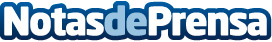 Airbus y Fagor impulsan su seguridad y eficiencia operativa con UDS Corporate de Virtual CableEl sector industrial es uno de los más activos en la transformación digital del puesto de trabajoDatos de contacto:Ignacio González Coonic916397700Nota de prensa publicada en: https://www.notasdeprensa.es/airbus-y-fagor-impulsan-su-seguridad-y Categorias: Nacional Software Otras Industrias Innovación Tecnológica Digital http://www.notasdeprensa.es